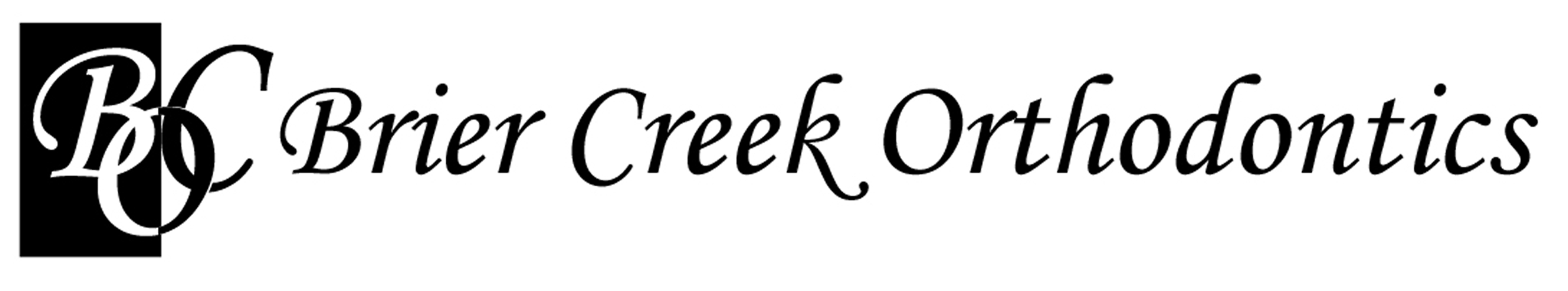 Welcome to the office of Dr. Gina Lee!Dr. Gina Lee graduated from the University of Toronto with honors in 1996, and then went on to graduate from the Columbia University, School of Dental and Oral Surgery in New York City in 2000, where she received her Doctorate degree in Dental Surgery (DDS).  Subsequently, she completed a three-year orthodontics residency in 2003 at the University of Connecticut where she was selected to be the chief resident.  During this time, she also completed a master’s degree in Dental Science (MDS).  As a result of her involvement with cutting edge research in orthodontics and dentistry, Dr. Lee was named the recipient of the prestigious Harry Sicher Award from the American Association of Orthodontists. In addition to her former private orthodontic practice in the New York City area, Dr. Lee served as a faculty member at Columbia University Dental School teaching orthodontics.  Dr. Lee regularly attends conferences and meetings in order to utilize the most current and up-to-date methods in her orthodontic practice.  She has been practicing for 12 years now and is currently a member of the American Association of Orthodontists, the Southern Association of Orthodontists, the North Carolina Association of Orthodontists, and the American Dental Association.After living in the New York City for many years, Dr. Lee moved down to the Triangle in 2015, thanks to her husband’s work bringing him to Duke University Medical Center as a physician.  They have made a new home in Brier Creek and have two children, Justin and Jenna.  Dr. Lee’s hobbies include hockey (mostly as a spectator), playing golf and tennis, photography, singing, and playing the piano and violin.  